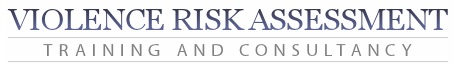 Radisson Blu - 80 High Street, The Royal Mile, EH1 1TH, EdinburghRegistration FormAddress for correspondence:All Registration fees include VAT at the prevailing rate, printed materials and lunch each dayPlease note the following courses do not come with a technical manual.  Technical manuals can be purchased prior to the course from protectinternational@northernnetworking.co.uk (SARA V3)) and https://www.annarbor.co.uk/index.php?main_page=product_info&products_id=314 (IPDE)   PLEASE BRING OWN AND PURCHASED TECHNICAL MANUALS WITH YOU TO THE TRAININGSecure payment can be made by credit/debit card online at the time of booking, or by completing your details below.If you request an invoice payment can be made by Bank Transfer or by Cheque (details will be provided on the invoice)Payment must be made prior to Friday 12th November 2021.      (AMEX Not Accepted)If you wish to be invoiced please complete this section with the billing information:Please tick to confirm that you have read and understood the above Terms & Conditions Personal Details (please print clearly in BLOCK CAPITALS)Family Name:Title (Prof/Dr/Mr/Mrs/Ms/Miss/Other:Title (Prof/Dr/Mr/Mrs/Ms/Miss/Other:First Name:Name for Badge:Institution:Address:City:Postcode:Postcode:Country:Country:Telephone:Telephone:Mobile:Fax:Email:Special Dietary/Other Requirements:Special Dietary/Other Requirements:Special Dietary/Other Requirements:Workshop Selection & FeesWednesday 17th – Thursday 18th November 2021Cost*No.Sub-TotalSpousal Assault Risk Assessment (SARA) Version 3£599.00Forensic Applications of the International Personality Disorder Examination (IPDE) £599.00Friday 19th November 2021Cost*NoSub-TotalBeyond the IPDE:  Incorporating the AMPD and ICD-11 into your Forensic Practice£350.00Payment DetailsCard Type:Card Number:Expiry Date (MM/YYYY):Security Code (the last 3 digits on reverse):Cardholder Signature:Date:Name:Purchase Order No:Address:Address:Postcode:Postcode:Email: Contact No: